
                                 Province of the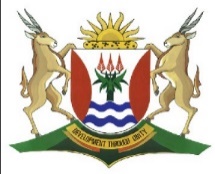 EASTERN CAPEEDUCATIONDIRECTORATE SENIOR CURRICULUM MANAGEMENT (SEN-FET)HOME SCHOOLING SELF-STUDY WORKSHEET ANSWER SHEETWorksheet  4 Memorandum1.1.1 C 1.1.2 A 1.1.3 D 1.1.4 D 										      (4x1)         (4)1.2.1	 Conjunctiva 									           (1)1.2.2G A D E B 									        (1x5)       (5)1.2.3 										         (1x4)      (4)  											         						         (10)1.3.1.3.1 Both are transparent. 								           (2) -Part A refracts light hence inverting the image.                                                               (2)           - Part B changes shape to allow for clear vision.                                                             (2)          (2x3)     (6)1.3.2 -It has brown pigment that absorbs light.          -And prevents internal light reflection.                   -rich with blood vessels to supply oxygen and nutrients.  			                                                              (Mark first two)						                                    (2x2)     (4)1.3.3 C  – Iris 									           (2)1.3.4 Eyelids  and eyebrows 								           (2)1.3.5 3  – Because the clear image is formed on the yellow spot. 			           (2)1.3.6 Blind spot  – because no image is formed on the blind spot. 			           (2)												         (18)1.4.1Sclera Choroid Cornea 										           (3)1.4.2C H G 										           (3)1.4.3 The photoreceptors (rods and cones ) are in it.					           (2)												           (8)GRAND TOTAL 40SUBJECTLife Sciences GRADE12DATE27 May 2020TOPICStructure and Function of the EyeTERM 1REVISIONTERM 2 CONTENTSclera (A)Cornea (F)is tough and inelastic is transparent protects the eye against damage refracts light and focuses the image on the retina 